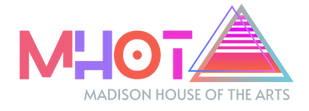 For Travel Activity and ConsentI gave permission for ________________________________________ to ride in a Madison House of THE Arts Volunteer’s vehicle to MHOTA sponsored events.  In case of emergency, and I cannot be reached.  I give permission for the Madison House of THE Arts Volunteer and/ or Board member to get assistance from the doctor or hospital.  Every effort will be made to contact parents / legal guardian on file. Parent / Legal Guardian Signature _________________________________ Date: ___________Phone Number: ___________________________________________Doctor: __________________________________________________Doctor’s Phone: __________________________________________Insurance Company ______________________________ Policy Number: __________________Allergies: _______________________________________________________________________Medications: ____________________________________________________________